KATA PENGANTAR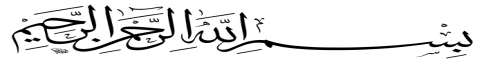 يَا أَيُّهَا الَّذِينَ آمَنُوا هَلْ أَدُلُّكُمْ عَلَى تِجَارَةٍ تُنْجِيكُمْ مِنْ عَذَابٍ أَلِيم (10)تُؤْمِنُونَ بِاللَّهِ وَرَسُولِهِ وَتُجَاهِدُونَ فِي سَبِيلِ اللَّهِ بِأَمْوَالِكُمْ وَأَنْفُسِكُمْ ذَلِكُمْ خَيْرٌ لَكُمْ إِنْ كُنْتُمْ تَعْلَمُونَ (11)Artinya :Hai orang-orang yang beriman, sukakah kamu Aku tunjukkan suatu perniagaan yang dapat menyelamatkan kamu dari azab yang pedih? (Ash-Shaff: 10)(Yaitu) kamu beriman kepada Allah dan Rasul-Nya dan berjihad di jalan Allah dengan harta dan jiwamu. Itulah yang lebih baik bagimu jika kamu mengetahuinya. (Ash-Shaff: 11)Puji syukur penulis ucapkan kehadirat Tuhan Yang Maha Esa karena berkat rahmat dan hidayahnya penulis dapat menyelesaikan penelitian ini dengan judul “Perbandingan Kemampuan Komunikasi Matematika Siswa Dalam Pembelajaran Kooperatif Antara Tipe Think Pair Share Dengan Tipe Student Team Achievement Division di SMP Negeri 1 Barumun Tengah.” Melalui tulisan ini , penulis menyampaikan ucapan terimakasih yang tulus teristimewa kepada orang tua tercinta, Ayahanda Muhammad Safei Tanjung dan Ibunda Nur Insan Pohan serta Kakanda Lisda Khoiriah Tanjung, Aprina Malinda Tanjung, dan Adinda Latifah Hannum Tanjung, Ali syahdiron Tanjung, Tiar Maya Intan Tanjung, Surya Muhari Putra Tanjung, Asbi Hamonangan Tanjung, yang senantiasa menjadi penyemangat dan teladan dalam kehidupan penulis baik moral maupun material; Penulisan skripsi ini tak lepas dari bantuan, dorongan bimbingan serta arahan dari berbagai pihak. Oleh karena itu,pada kesempatan ini penulis menghaturkan terima kasih kepada :Bapak Dr.KRT.Hardi Mulyono K.Surbakti. selaku Rektor Universitas Muslim Nusantara Al-Washliyah Medan.Bapak Drs.M. Ayyub Lubis,M.Pd.Ph.D. selaku Dekan FKIP Universitas Muslim Nusantara Al-Washliyah Medan.Bapak Dr.Madyunus Salayan,M.Si. selaku Ketua Program Studi Pendidikan Matematika Universitas Muslim Nusantara Al-Washliyah Medan.Bapak Drs. Ahmad Sukri Nasution,S.Pd.,M.Pd. selaku Dosen Pembimbing I yang telah banyak membantu , membimbing dan mengarahkan penulis sehingga selesainya penulisan skripsi iniIbu Amanda Syahri Nasution,S.Pd.,M.Pd. selaku Dosen Pembimbing II yang telah banyak memberikan bimbingan dan saran sehingga penulis dapat menyelsaikan penulisan skripsi iniIbu Heni Trisnawati Harahap, S.Pd. selaku Kepala Sekolah SMP Negeri 1 Barumun Tengah  beserta guru-guru yang telah memberi izin waktu dan tempat kepada penulis untuk melakukan penelitianKepada Sahabat-Sahabat seperjuangan (Nur Ailan Siregar, Ainur Sakinah) dan seluruh Rekan Rekan Kelas Pendidikan Matematika’16Sahabat peneliti tersayang Irawati, Dewi, Desy, Aisyah Siregar, Juhrina Dasopang, serta kepada “Ali Amhadi Siregar” teman spesial yang banyak memberi dukungan, motivasi, dan doa setiap hari kepada penulis.Seluruh pihak yang ikut serta membantu penulis dalam menyelesaikan skripsi ini, yang mana tidak dapat di tuliskan namanya oleh penulis, terima kasih atas bantuan doanya.Penulis menyadari masih banyak kekurangan dalam penelitian ini, untuk itu kritik dan saran sangat penulis harapkan. Semoga karya ini dapat bermanfaat untuk kita semua dan semoga segala bantuan , bimbingan dan motivasi tergantikan dengan balasan pahala dari Allah SWT. Aamiin.Medan,                    2020        Ika Listi Faizun Tanjung	NPM 161114031